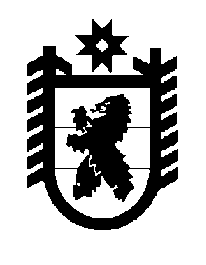 Российская Федерация Республика Карелия    ПРАВИТЕЛЬСТВО РЕСПУБЛИКИ КАРЕЛИЯПОСТАНОВЛЕНИЕот  16 мая 2019 года № 190-Пг. Петрозаводск О внесении изменений в постановление Правительства 
Республики Карелия от 18 февраля 2019 года № 70-ППравительство Республики Карелия п о с т а н о в л я е т:Внести в условия предоставления дотации на выравнивание бюджетной обеспеченности муниципальных районов (городских округов) в 2019 году, утвержденные постановлением Правительства Республики Карелия 
от 18 февраля 2019 года № 70-П «Об условиях предоставления дотации 
на выравнивание бюджетной обеспеченности муниципальных районов (городских округов) в 2019 году» (Официальный интернет-портал 
правовой информации (www.pravo.gov.ru), 20 февраля 2019 года, 
№ 1000201902200011), следующие изменения:1) в подпункте 2 пункта 2:в абзаце шестнадцатом слово «дебиторской» заменить словами «просроченной дебиторской»;дополнить абзацем следующего содержания:«наличие по состоянию на 1 июня 2019 года утвержденного органами местного самоуправления городских поселений, входящих в состав муниципального района, и органами местного самоуправления муниципальных районов (в отношении сельских поселений, входящих в состав муниципального района) технического задания на разработку инвестиционной программы организации, осуществляющей горячее водоснабжение, холодное водоснабжение и (или) водоотведение;»;2) пункт 3 изложить в следующей редакции:«3. В случае невыполнения органом местного самоуправления муниципального района (городского округа) обязательств, предусмотренных:абзацем пятым подпункта 1 пункта 2 настоящих условий, в размере более 2 процентов от показателя, установленного соглашением, применяются меры ответственности в виде возврата в 2020 году органом местного самоуправления муниципального района (городского округа) 3 процентов объема дотации, предоставленной в 2019 году, но не более 3 процентов налоговых и неналоговых доходов бюджета муниципального района (городского округа) по данным годового отчета об исполнении бюджета муниципального района (городского округа) за 2019 год за счет налоговых и неналоговых доходов в месячный срок после доведения до органа местного самоуправления муниципального района (городского округа) уведомления о невыполнении обязательств о предоставлении дотации и об объеме средств, подлежащих возврату из местного бюджета в бюджет Республики Карелия;абзацем двадцать третьим подпункта 2 пункта 2  настоящих условий, применяются меры ответственности в виде ежемесячного снижения 
на 2 процента предоставляемой органу местного самоуправления муниципального района (городского округа) дотации до момента устранения нарушений.».           Глава Республики Карелия 					                  А.О. Парфенчиков